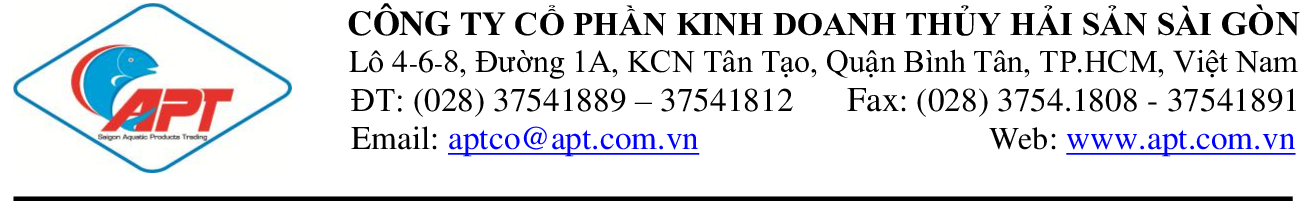 ……………………, ngày ….. tháng …… năm 2022PHIẾU ỨNG CỬ/ĐỀ CỬ ỨNG CỬ VIÊNTham gia bầu cử thành viên HĐQT (Ban Kiểm soát)Công ty Cổ phần Kinh doanh Thủy hải sản Sài Gòn (APT)Nhiệm kỳ IV (2022 – 2027) tại Đại hội đồng Cổ đông thường niên 2022Họ và tên người đề cử: …………………………………………………………………Ngày, tháng, năm sinh: ……/……/……..Nơi sinh: …………………………………………..; Quốc tịch: ………………………CMND/CCCD/Số hộ chiếu:……………., cấp ngày …./…./….., tại:…………………..Điạ chỉ thường trú: ……………………………………………...………………………Điện thoại: ………………………………, Email: ……………………………………...Đại diện cho (chọn 1 trong 3 trường hợp dưới đây):1. Bản thân là cổ đông phổ thông sở hữu ……………cổ phần có quyền biểu quyết chiếm tỷ lệ % ……………..vốn điều lệ, tham gia ứng cử Thành viên Hội đồng Quản trị (Ban Kiểm soát) nhiệm kỳ IV (2022-2027).2. Đại diện cho Cổ đông pháp nhân …………………………………………sở hữu                 cổ phần chiếm tỷ lệ …………..% vốn điều lệ, tham gia ứng cử Thành viên Hội đồng Quản trị (Ban Kiểm soát) nhiệm kỳ IV (2022-2027).3. Đại diện cho nhóm Cổ đông sở hữu ……………………………………..  cổ phần có quyền biểu quyết chiếm tỷ lệ …………% vốn điều lệ, tham gia ứng cử Thành viên Hội đồng Quản trị (Ban Kiểm soát) nhiệm kỳ IV (2022-2027) (biên bản họp nhóm đính kèm).Đề cử ứng viên tham gia ứng cử thành viên HĐQT (Ban Kiểm soát) Công ty Cổ phần kinh doanh Thủy hải sản Sài Gòn nhiệm kỳ IV (2022-2027) như sau:			                              Cổ đông/Pháp nhân/Đại diện nhóm Cổ đông                                                                                                 (đóng dấu/ký và ghi rõ họ tên)(Đính kèm SYLL)STTHỌ VÀ TÊN ỨNG CỬ VIÊNCHỮ KÝ ỨNG CỮ VIÊN01